Провести  школьный этап олимпиады и сдачу отчетности по его итогам по учебным предметам в следующие дни: 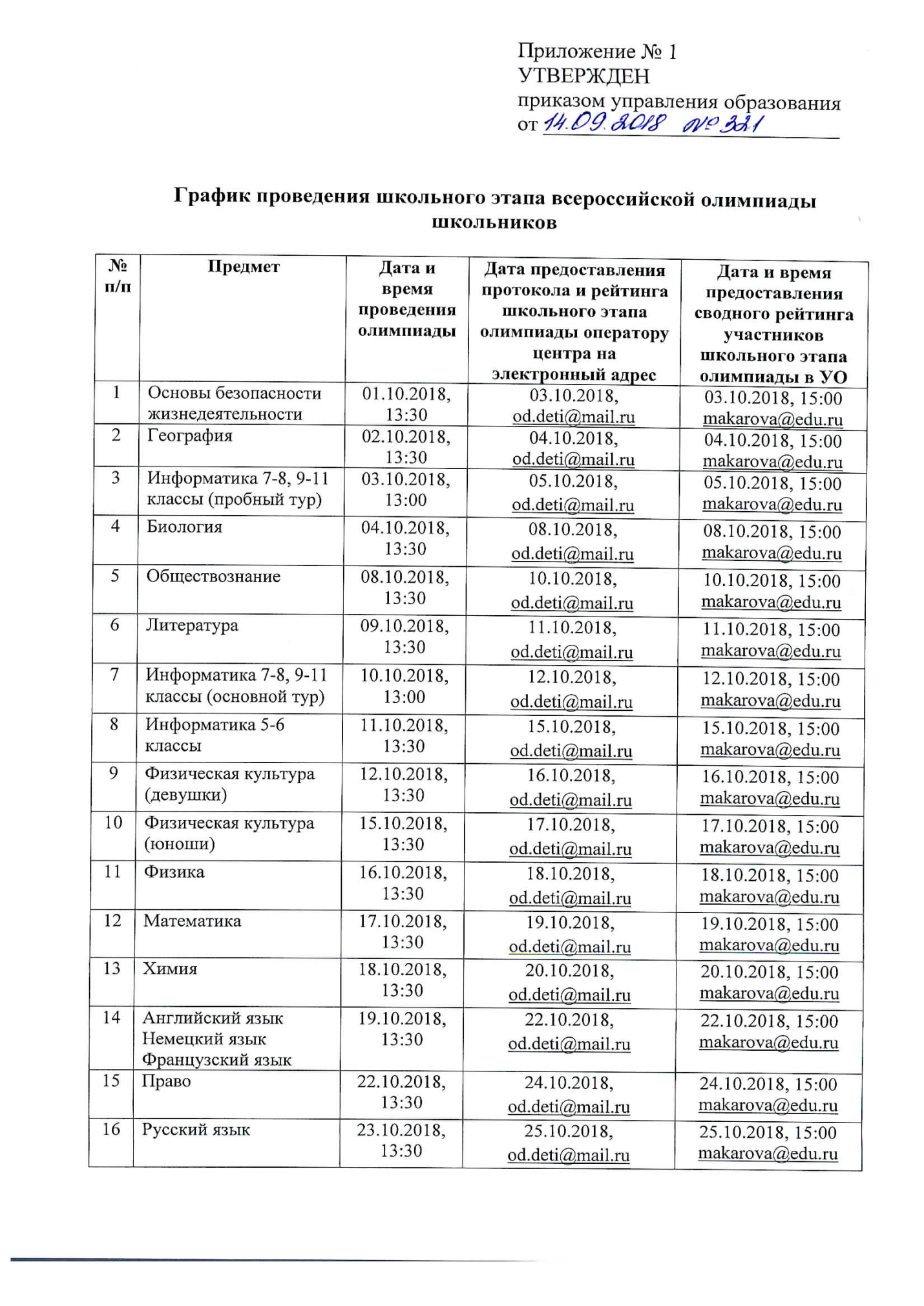 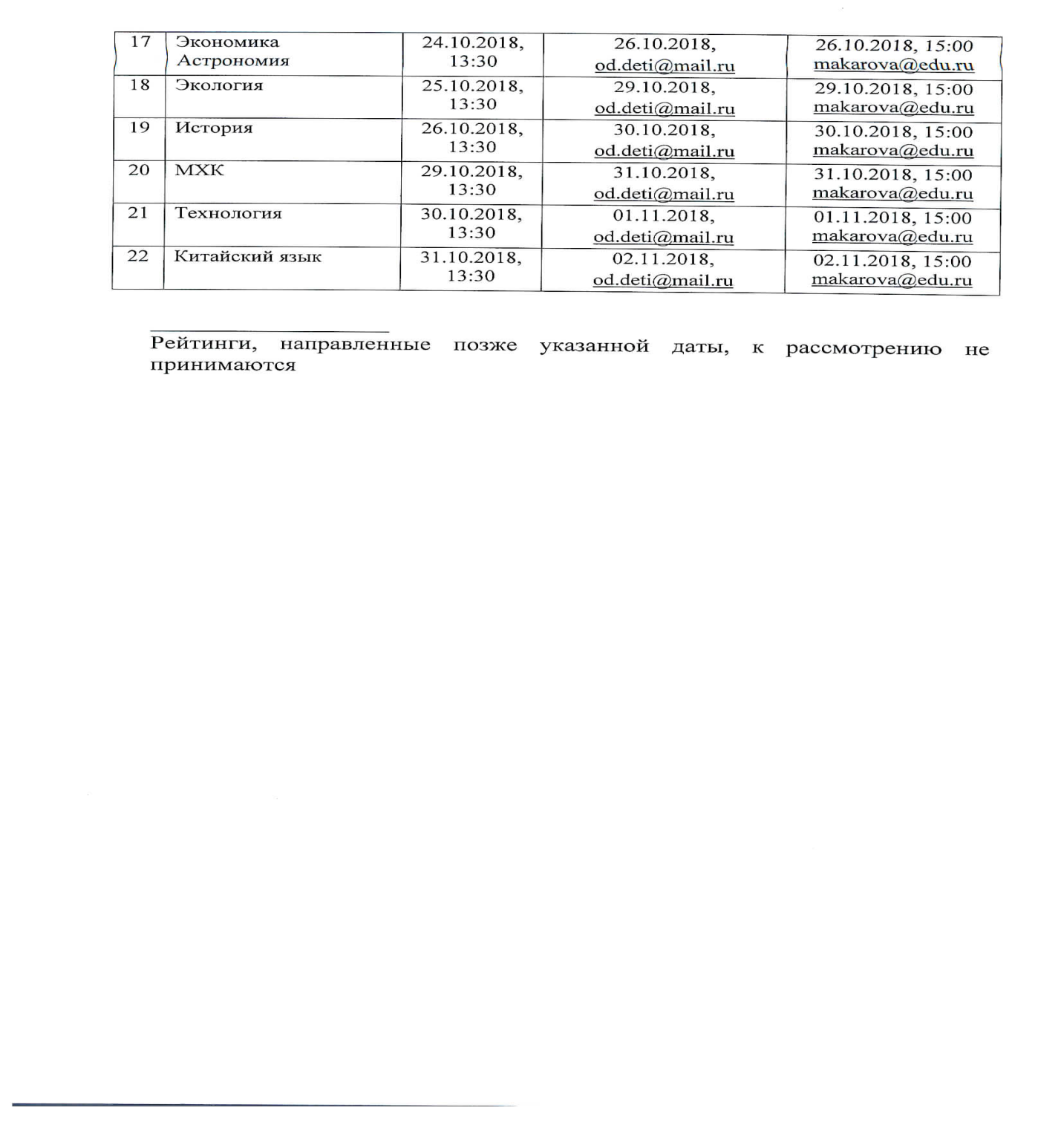 Директор МБОУ «СШ № 11»                                          И.А. Карюкина 